Welcome to Art! Please read both sides of this syllabus with your parent/guardian, then both of you sign the other side. Return this signed syllabus to the art teacher by the first Friday of this term for your first major grade.Welcome to Art! Please read both sides of this syllabus with your parent/guardian, then both of you sign the other side. Return this signed syllabus to the art teacher by the first Friday of this term for your first major grade.Welcome to Art! Please read both sides of this syllabus with your parent/guardian, then both of you sign the other side. Return this signed syllabus to the art teacher by the first Friday of this term for your first major grade.Welcome to Art! Please read both sides of this syllabus with your parent/guardian, then both of you sign the other side. Return this signed syllabus to the art teacher by the first Friday of this term for your first major grade.Welcome to Art! Please read both sides of this syllabus with your parent/guardian, then both of you sign the other side. Return this signed syllabus to the art teacher by the first Friday of this term for your first major grade.Welcome to Art! Please read both sides of this syllabus with your parent/guardian, then both of you sign the other side. Return this signed syllabus to the art teacher by the first Friday of this term for your first major grade.Welcome to Art! Please read both sides of this syllabus with your parent/guardian, then both of you sign the other side. Return this signed syllabus to the art teacher by the first Friday of this term for your first major grade.Welcome to Art! Please read both sides of this syllabus with your parent/guardian, then both of you sign the other side. Return this signed syllabus to the art teacher by the first Friday of this term for your first major grade.Welcome to Art! Please read both sides of this syllabus with your parent/guardian, then both of you sign the other side. Return this signed syllabus to the art teacher by the first Friday of this term for your first major grade.Welcome to Art! Please read both sides of this syllabus with your parent/guardian, then both of you sign the other side. Return this signed syllabus to the art teacher by the first Friday of this term for your first major grade.Welcome to Art! Please read both sides of this syllabus with your parent/guardian, then both of you sign the other side. Return this signed syllabus to the art teacher by the first Friday of this term for your first major grade.Welcome to Art! Please read both sides of this syllabus with your parent/guardian, then both of you sign the other side. Return this signed syllabus to the art teacher by the first Friday of this term for your first major grade.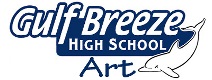 The purpose of an art course is to provide the opportunities to develop visual art skills which will help the student in all aspects of life by increasing the student’s critical thinking skills and improving visual acuity.  The content includes the study of drawing, painting, design, sculpture, and/or craft techniques, and also humanities, multicultural, and interdisciplinary studies.  Art is much more than the actual production of a work of art; it is also the study of art history and criticism, therefore students are expected to discuss and write about art.  All work in this course will prepare students for further art studies and scholarships.   You can find the state visual arts standards at cpalms.org. The purpose of an art course is to provide the opportunities to develop visual art skills which will help the student in all aspects of life by increasing the student’s critical thinking skills and improving visual acuity.  The content includes the study of drawing, painting, design, sculpture, and/or craft techniques, and also humanities, multicultural, and interdisciplinary studies.  Art is much more than the actual production of a work of art; it is also the study of art history and criticism, therefore students are expected to discuss and write about art.  All work in this course will prepare students for further art studies and scholarships.   You can find the state visual arts standards at cpalms.org. The purpose of an art course is to provide the opportunities to develop visual art skills which will help the student in all aspects of life by increasing the student’s critical thinking skills and improving visual acuity.  The content includes the study of drawing, painting, design, sculpture, and/or craft techniques, and also humanities, multicultural, and interdisciplinary studies.  Art is much more than the actual production of a work of art; it is also the study of art history and criticism, therefore students are expected to discuss and write about art.  All work in this course will prepare students for further art studies and scholarships.   You can find the state visual arts standards at cpalms.org. The purpose of an art course is to provide the opportunities to develop visual art skills which will help the student in all aspects of life by increasing the student’s critical thinking skills and improving visual acuity.  The content includes the study of drawing, painting, design, sculpture, and/or craft techniques, and also humanities, multicultural, and interdisciplinary studies.  Art is much more than the actual production of a work of art; it is also the study of art history and criticism, therefore students are expected to discuss and write about art.  All work in this course will prepare students for further art studies and scholarships.   You can find the state visual arts standards at cpalms.org. The purpose of an art course is to provide the opportunities to develop visual art skills which will help the student in all aspects of life by increasing the student’s critical thinking skills and improving visual acuity.  The content includes the study of drawing, painting, design, sculpture, and/or craft techniques, and also humanities, multicultural, and interdisciplinary studies.  Art is much more than the actual production of a work of art; it is also the study of art history and criticism, therefore students are expected to discuss and write about art.  All work in this course will prepare students for further art studies and scholarships.   You can find the state visual arts standards at cpalms.org. The purpose of an art course is to provide the opportunities to develop visual art skills which will help the student in all aspects of life by increasing the student’s critical thinking skills and improving visual acuity.  The content includes the study of drawing, painting, design, sculpture, and/or craft techniques, and also humanities, multicultural, and interdisciplinary studies.  Art is much more than the actual production of a work of art; it is also the study of art history and criticism, therefore students are expected to discuss and write about art.  All work in this course will prepare students for further art studies and scholarships.   You can find the state visual arts standards at cpalms.org. The purpose of an art course is to provide the opportunities to develop visual art skills which will help the student in all aspects of life by increasing the student’s critical thinking skills and improving visual acuity.  The content includes the study of drawing, painting, design, sculpture, and/or craft techniques, and also humanities, multicultural, and interdisciplinary studies.  Art is much more than the actual production of a work of art; it is also the study of art history and criticism, therefore students are expected to discuss and write about art.  All work in this course will prepare students for further art studies and scholarships.   You can find the state visual arts standards at cpalms.org. The purpose of an art course is to provide the opportunities to develop visual art skills which will help the student in all aspects of life by increasing the student’s critical thinking skills and improving visual acuity.  The content includes the study of drawing, painting, design, sculpture, and/or craft techniques, and also humanities, multicultural, and interdisciplinary studies.  Art is much more than the actual production of a work of art; it is also the study of art history and criticism, therefore students are expected to discuss and write about art.  All work in this course will prepare students for further art studies and scholarships.   You can find the state visual arts standards at cpalms.org. The purpose of an art course is to provide the opportunities to develop visual art skills which will help the student in all aspects of life by increasing the student’s critical thinking skills and improving visual acuity.  The content includes the study of drawing, painting, design, sculpture, and/or craft techniques, and also humanities, multicultural, and interdisciplinary studies.  Art is much more than the actual production of a work of art; it is also the study of art history and criticism, therefore students are expected to discuss and write about art.  All work in this course will prepare students for further art studies and scholarships.   You can find the state visual arts standards at cpalms.org. The purpose of an art course is to provide the opportunities to develop visual art skills which will help the student in all aspects of life by increasing the student’s critical thinking skills and improving visual acuity.  The content includes the study of drawing, painting, design, sculpture, and/or craft techniques, and also humanities, multicultural, and interdisciplinary studies.  Art is much more than the actual production of a work of art; it is also the study of art history and criticism, therefore students are expected to discuss and write about art.  All work in this course will prepare students for further art studies and scholarships.   You can find the state visual arts standards at cpalms.org. The purpose of an art course is to provide the opportunities to develop visual art skills which will help the student in all aspects of life by increasing the student’s critical thinking skills and improving visual acuity.  The content includes the study of drawing, painting, design, sculpture, and/or craft techniques, and also humanities, multicultural, and interdisciplinary studies.  Art is much more than the actual production of a work of art; it is also the study of art history and criticism, therefore students are expected to discuss and write about art.  All work in this course will prepare students for further art studies and scholarships.   You can find the state visual arts standards at cpalms.org. The purpose of an art course is to provide the opportunities to develop visual art skills which will help the student in all aspects of life by increasing the student’s critical thinking skills and improving visual acuity.  The content includes the study of drawing, painting, design, sculpture, and/or craft techniques, and also humanities, multicultural, and interdisciplinary studies.  Art is much more than the actual production of a work of art; it is also the study of art history and criticism, therefore students are expected to discuss and write about art.  All work in this course will prepare students for further art studies and scholarships.   You can find the state visual arts standards at cpalms.org. The purpose of an art course is to provide the opportunities to develop visual art skills which will help the student in all aspects of life by increasing the student’s critical thinking skills and improving visual acuity.  The content includes the study of drawing, painting, design, sculpture, and/or craft techniques, and also humanities, multicultural, and interdisciplinary studies.  Art is much more than the actual production of a work of art; it is also the study of art history and criticism, therefore students are expected to discuss and write about art.  All work in this course will prepare students for further art studies and scholarships.   You can find the state visual arts standards at cpalms.org. The purpose of an art course is to provide the opportunities to develop visual art skills which will help the student in all aspects of life by increasing the student’s critical thinking skills and improving visual acuity.  The content includes the study of drawing, painting, design, sculpture, and/or craft techniques, and also humanities, multicultural, and interdisciplinary studies.  Art is much more than the actual production of a work of art; it is also the study of art history and criticism, therefore students are expected to discuss and write about art.  All work in this course will prepare students for further art studies and scholarships.   You can find the state visual arts standards at cpalms.org. Your art teacher, Kelly Strozier, has been teaching Art, English, and Reading at GBHS since 1992.  She studied art at the Corcoran School of Art and graduated with a BA in both Art and Language Arts Education from Peru State College in 1977, and earned National Board Certification. Mrs. Strozier serves on the Great Gulfcoast Arts Festival and Gulf Breeze Celebrates the Arts steering committees.  She is married to a retired GBHS teacher and has six grandchildren.Your art teacher, Kelly Strozier, has been teaching Art, English, and Reading at GBHS since 1992.  She studied art at the Corcoran School of Art and graduated with a BA in both Art and Language Arts Education from Peru State College in 1977, and earned National Board Certification. Mrs. Strozier serves on the Great Gulfcoast Arts Festival and Gulf Breeze Celebrates the Arts steering committees.  She is married to a retired GBHS teacher and has six grandchildren.Your art teacher, Kelly Strozier, has been teaching Art, English, and Reading at GBHS since 1992.  She studied art at the Corcoran School of Art and graduated with a BA in both Art and Language Arts Education from Peru State College in 1977, and earned National Board Certification. Mrs. Strozier serves on the Great Gulfcoast Arts Festival and Gulf Breeze Celebrates the Arts steering committees.  She is married to a retired GBHS teacher and has six grandchildren.Your art teacher, Kelly Strozier, has been teaching Art, English, and Reading at GBHS since 1992.  She studied art at the Corcoran School of Art and graduated with a BA in both Art and Language Arts Education from Peru State College in 1977, and earned National Board Certification. Mrs. Strozier serves on the Great Gulfcoast Arts Festival and Gulf Breeze Celebrates the Arts steering committees.  She is married to a retired GBHS teacher and has six grandchildren.Your art teacher, Kelly Strozier, has been teaching Art, English, and Reading at GBHS since 1992.  She studied art at the Corcoran School of Art and graduated with a BA in both Art and Language Arts Education from Peru State College in 1977, and earned National Board Certification. Mrs. Strozier serves on the Great Gulfcoast Arts Festival and Gulf Breeze Celebrates the Arts steering committees.  She is married to a retired GBHS teacher and has six grandchildren.Your art teacher, Kelly Strozier, has been teaching Art, English, and Reading at GBHS since 1992.  She studied art at the Corcoran School of Art and graduated with a BA in both Art and Language Arts Education from Peru State College in 1977, and earned National Board Certification. Mrs. Strozier serves on the Great Gulfcoast Arts Festival and Gulf Breeze Celebrates the Arts steering committees.  She is married to a retired GBHS teacher and has six grandchildren.Your art teacher, Kelly Strozier, has been teaching Art, English, and Reading at GBHS since 1992.  She studied art at the Corcoran School of Art and graduated with a BA in both Art and Language Arts Education from Peru State College in 1977, and earned National Board Certification. Mrs. Strozier serves on the Great Gulfcoast Arts Festival and Gulf Breeze Celebrates the Arts steering committees.  She is married to a retired GBHS teacher and has six grandchildren.Your art teacher, Kelly Strozier, has been teaching Art, English, and Reading at GBHS since 1992.  She studied art at the Corcoran School of Art and graduated with a BA in both Art and Language Arts Education from Peru State College in 1977, and earned National Board Certification. Mrs. Strozier serves on the Great Gulfcoast Arts Festival and Gulf Breeze Celebrates the Arts steering committees.  She is married to a retired GBHS teacher and has six grandchildren.Your art teacher, Kelly Strozier, has been teaching Art, English, and Reading at GBHS since 1992.  She studied art at the Corcoran School of Art and graduated with a BA in both Art and Language Arts Education from Peru State College in 1977, and earned National Board Certification. Mrs. Strozier serves on the Great Gulfcoast Arts Festival and Gulf Breeze Celebrates the Arts steering committees.  She is married to a retired GBHS teacher and has six grandchildren.Your art teacher, Kelly Strozier, has been teaching Art, English, and Reading at GBHS since 1992.  She studied art at the Corcoran School of Art and graduated with a BA in both Art and Language Arts Education from Peru State College in 1977, and earned National Board Certification. Mrs. Strozier serves on the Great Gulfcoast Arts Festival and Gulf Breeze Celebrates the Arts steering committees.  She is married to a retired GBHS teacher and has six grandchildren.Your art teacher, Kelly Strozier, has been teaching Art, English, and Reading at GBHS since 1992.  She studied art at the Corcoran School of Art and graduated with a BA in both Art and Language Arts Education from Peru State College in 1977, and earned National Board Certification. Mrs. Strozier serves on the Great Gulfcoast Arts Festival and Gulf Breeze Celebrates the Arts steering committees.  She is married to a retired GBHS teacher and has six grandchildren.Your art teacher, Kelly Strozier, has been teaching Art, English, and Reading at GBHS since 1992.  She studied art at the Corcoran School of Art and graduated with a BA in both Art and Language Arts Education from Peru State College in 1977, and earned National Board Certification. Mrs. Strozier serves on the Great Gulfcoast Arts Festival and Gulf Breeze Celebrates the Arts steering committees.  She is married to a retired GBHS teacher and has six grandchildren.Your art teacher, Kelly Strozier, has been teaching Art, English, and Reading at GBHS since 1992.  She studied art at the Corcoran School of Art and graduated with a BA in both Art and Language Arts Education from Peru State College in 1977, and earned National Board Certification. Mrs. Strozier serves on the Great Gulfcoast Arts Festival and Gulf Breeze Celebrates the Arts steering committees.  She is married to a retired GBHS teacher and has six grandchildren.Your art teacher, Kelly Strozier, has been teaching Art, English, and Reading at GBHS since 1992.  She studied art at the Corcoran School of Art and graduated with a BA in both Art and Language Arts Education from Peru State College in 1977, and earned National Board Certification. Mrs. Strozier serves on the Great Gulfcoast Arts Festival and Gulf Breeze Celebrates the Arts steering committees.  She is married to a retired GBHS teacher and has six grandchildren.Grades are based on student achievement of teacher-specified objectives demonstrating mastery of the elements and principles of art, not effort. Talent helps, but it’s not the basis for grading. Grades are also based on concept, communication, creativity, craftsmanship, composition, completion, and occasionally competition.  Mastering the objectives, neat work, and striving to achieve above-and-beyond will earn better grades.  Some art projects are progressively more difficult so it will be harder for the student to earn a 100, however some easier craft projects are also included so students have a chance to earn a few grades of 100.  Art make up time is most mornings from 8:30 – 9:05 (use outside classroom door) and Tuesday after school until 4:00.    Grades are based on student achievement of teacher-specified objectives demonstrating mastery of the elements and principles of art, not effort. Talent helps, but it’s not the basis for grading. Grades are also based on concept, communication, creativity, craftsmanship, composition, completion, and occasionally competition.  Mastering the objectives, neat work, and striving to achieve above-and-beyond will earn better grades.  Some art projects are progressively more difficult so it will be harder for the student to earn a 100, however some easier craft projects are also included so students have a chance to earn a few grades of 100.  Art make up time is most mornings from 8:30 – 9:05 (use outside classroom door) and Tuesday after school until 4:00.    Grades are based on student achievement of teacher-specified objectives demonstrating mastery of the elements and principles of art, not effort. Talent helps, but it’s not the basis for grading. Grades are also based on concept, communication, creativity, craftsmanship, composition, completion, and occasionally competition.  Mastering the objectives, neat work, and striving to achieve above-and-beyond will earn better grades.  Some art projects are progressively more difficult so it will be harder for the student to earn a 100, however some easier craft projects are also included so students have a chance to earn a few grades of 100.  Art make up time is most mornings from 8:30 – 9:05 (use outside classroom door) and Tuesday after school until 4:00.    Grades are based on student achievement of teacher-specified objectives demonstrating mastery of the elements and principles of art, not effort. Talent helps, but it’s not the basis for grading. Grades are also based on concept, communication, creativity, craftsmanship, composition, completion, and occasionally competition.  Mastering the objectives, neat work, and striving to achieve above-and-beyond will earn better grades.  Some art projects are progressively more difficult so it will be harder for the student to earn a 100, however some easier craft projects are also included so students have a chance to earn a few grades of 100.  Art make up time is most mornings from 8:30 – 9:05 (use outside classroom door) and Tuesday after school until 4:00.    Grades are based on student achievement of teacher-specified objectives demonstrating mastery of the elements and principles of art, not effort. Talent helps, but it’s not the basis for grading. Grades are also based on concept, communication, creativity, craftsmanship, composition, completion, and occasionally competition.  Mastering the objectives, neat work, and striving to achieve above-and-beyond will earn better grades.  Some art projects are progressively more difficult so it will be harder for the student to earn a 100, however some easier craft projects are also included so students have a chance to earn a few grades of 100.  Art make up time is most mornings from 8:30 – 9:05 (use outside classroom door) and Tuesday after school until 4:00.    Grades are based on student achievement of teacher-specified objectives demonstrating mastery of the elements and principles of art, not effort. Talent helps, but it’s not the basis for grading. Grades are also based on concept, communication, creativity, craftsmanship, composition, completion, and occasionally competition.  Mastering the objectives, neat work, and striving to achieve above-and-beyond will earn better grades.  Some art projects are progressively more difficult so it will be harder for the student to earn a 100, however some easier craft projects are also included so students have a chance to earn a few grades of 100.  Art make up time is most mornings from 8:30 – 9:05 (use outside classroom door) and Tuesday after school until 4:00.    Grades are based on student achievement of teacher-specified objectives demonstrating mastery of the elements and principles of art, not effort. Talent helps, but it’s not the basis for grading. Grades are also based on concept, communication, creativity, craftsmanship, composition, completion, and occasionally competition.  Mastering the objectives, neat work, and striving to achieve above-and-beyond will earn better grades.  Some art projects are progressively more difficult so it will be harder for the student to earn a 100, however some easier craft projects are also included so students have a chance to earn a few grades of 100.  Art make up time is most mornings from 8:30 – 9:05 (use outside classroom door) and Tuesday after school until 4:00.    Grades are based on student achievement of teacher-specified objectives demonstrating mastery of the elements and principles of art, not effort. Talent helps, but it’s not the basis for grading. Grades are also based on concept, communication, creativity, craftsmanship, composition, completion, and occasionally competition.  Mastering the objectives, neat work, and striving to achieve above-and-beyond will earn better grades.  Some art projects are progressively more difficult so it will be harder for the student to earn a 100, however some easier craft projects are also included so students have a chance to earn a few grades of 100.  Art make up time is most mornings from 8:30 – 9:05 (use outside classroom door) and Tuesday after school until 4:00.    Grades are based on student achievement of teacher-specified objectives demonstrating mastery of the elements and principles of art, not effort. Talent helps, but it’s not the basis for grading. Grades are also based on concept, communication, creativity, craftsmanship, composition, completion, and occasionally competition.  Mastering the objectives, neat work, and striving to achieve above-and-beyond will earn better grades.  Some art projects are progressively more difficult so it will be harder for the student to earn a 100, however some easier craft projects are also included so students have a chance to earn a few grades of 100.  Art make up time is most mornings from 8:30 – 9:05 (use outside classroom door) and Tuesday after school until 4:00.    Grades are based on student achievement of teacher-specified objectives demonstrating mastery of the elements and principles of art, not effort. Talent helps, but it’s not the basis for grading. Grades are also based on concept, communication, creativity, craftsmanship, composition, completion, and occasionally competition.  Mastering the objectives, neat work, and striving to achieve above-and-beyond will earn better grades.  Some art projects are progressively more difficult so it will be harder for the student to earn a 100, however some easier craft projects are also included so students have a chance to earn a few grades of 100.  Art make up time is most mornings from 8:30 – 9:05 (use outside classroom door) and Tuesday after school until 4:00.    Grades are based on student achievement of teacher-specified objectives demonstrating mastery of the elements and principles of art, not effort. Talent helps, but it’s not the basis for grading. Grades are also based on concept, communication, creativity, craftsmanship, composition, completion, and occasionally competition.  Mastering the objectives, neat work, and striving to achieve above-and-beyond will earn better grades.  Some art projects are progressively more difficult so it will be harder for the student to earn a 100, however some easier craft projects are also included so students have a chance to earn a few grades of 100.  Art make up time is most mornings from 8:30 – 9:05 (use outside classroom door) and Tuesday after school until 4:00.    Grades are based on student achievement of teacher-specified objectives demonstrating mastery of the elements and principles of art, not effort. Talent helps, but it’s not the basis for grading. Grades are also based on concept, communication, creativity, craftsmanship, composition, completion, and occasionally competition.  Mastering the objectives, neat work, and striving to achieve above-and-beyond will earn better grades.  Some art projects are progressively more difficult so it will be harder for the student to earn a 100, however some easier craft projects are also included so students have a chance to earn a few grades of 100.  Art make up time is most mornings from 8:30 – 9:05 (use outside classroom door) and Tuesday after school until 4:00.    Grades are based on student achievement of teacher-specified objectives demonstrating mastery of the elements and principles of art, not effort. Talent helps, but it’s not the basis for grading. Grades are also based on concept, communication, creativity, craftsmanship, composition, completion, and occasionally competition.  Mastering the objectives, neat work, and striving to achieve above-and-beyond will earn better grades.  Some art projects are progressively more difficult so it will be harder for the student to earn a 100, however some easier craft projects are also included so students have a chance to earn a few grades of 100.  Art make up time is most mornings from 8:30 – 9:05 (use outside classroom door) and Tuesday after school until 4:00.    Grades are based on student achievement of teacher-specified objectives demonstrating mastery of the elements and principles of art, not effort. Talent helps, but it’s not the basis for grading. Grades are also based on concept, communication, creativity, craftsmanship, composition, completion, and occasionally competition.  Mastering the objectives, neat work, and striving to achieve above-and-beyond will earn better grades.  Some art projects are progressively more difficult so it will be harder for the student to earn a 100, however some easier craft projects are also included so students have a chance to earn a few grades of 100.  Art make up time is most mornings from 8:30 – 9:05 (use outside classroom door) and Tuesday after school until 4:00.    Course and test information is provided at gbhsartstrozier.weebly.com.  Student progress is updated regularly on the GBHS website gradeline.  Some student art and photos will be displayed on the Gulf Breeze High School Art Facebook page.  Course and test information is provided at gbhsartstrozier.weebly.com.  Student progress is updated regularly on the GBHS website gradeline.  Some student art and photos will be displayed on the Gulf Breeze High School Art Facebook page.  Course and test information is provided at gbhsartstrozier.weebly.com.  Student progress is updated regularly on the GBHS website gradeline.  Some student art and photos will be displayed on the Gulf Breeze High School Art Facebook page.  Course and test information is provided at gbhsartstrozier.weebly.com.  Student progress is updated regularly on the GBHS website gradeline.  Some student art and photos will be displayed on the Gulf Breeze High School Art Facebook page.  Course and test information is provided at gbhsartstrozier.weebly.com.  Student progress is updated regularly on the GBHS website gradeline.  Some student art and photos will be displayed on the Gulf Breeze High School Art Facebook page.  Course and test information is provided at gbhsartstrozier.weebly.com.  Student progress is updated regularly on the GBHS website gradeline.  Some student art and photos will be displayed on the Gulf Breeze High School Art Facebook page.  Course and test information is provided at gbhsartstrozier.weebly.com.  Student progress is updated regularly on the GBHS website gradeline.  Some student art and photos will be displayed on the Gulf Breeze High School Art Facebook page.  Course and test information is provided at gbhsartstrozier.weebly.com.  Student progress is updated regularly on the GBHS website gradeline.  Some student art and photos will be displayed on the Gulf Breeze High School Art Facebook page.  Course and test information is provided at gbhsartstrozier.weebly.com.  Student progress is updated regularly on the GBHS website gradeline.  Some student art and photos will be displayed on the Gulf Breeze High School Art Facebook page.  Course and test information is provided at gbhsartstrozier.weebly.com.  Student progress is updated regularly on the GBHS website gradeline.  Some student art and photos will be displayed on the Gulf Breeze High School Art Facebook page.  Course and test information is provided at gbhsartstrozier.weebly.com.  Student progress is updated regularly on the GBHS website gradeline.  Some student art and photos will be displayed on the Gulf Breeze High School Art Facebook page.  Course and test information is provided at gbhsartstrozier.weebly.com.  Student progress is updated regularly on the GBHS website gradeline.  Some student art and photos will be displayed on the Gulf Breeze High School Art Facebook page.  Course and test information is provided at gbhsartstrozier.weebly.com.  Student progress is updated regularly on the GBHS website gradeline.  Some student art and photos will be displayed on the Gulf Breeze High School Art Facebook page.  Course and test information is provided at gbhsartstrozier.weebly.com.  Student progress is updated regularly on the GBHS website gradeline.  Some student art and photos will be displayed on the Gulf Breeze High School Art Facebook page.  A $40 art fee is assessed to help defray the high cost of art supplies; please make the check out to GBHS by Sept 19. Art 1 students who enter in the second semester have a $20 art fee due Feb 3 (all others must pay full $40 fee).  Supplies will be issued once the art fee is paid.  Please bring in any supplies from previous art classes.  If the art fee is a hardship please email or call your counselor at 916-4117 and the counselor will privately notify the teacher.  Students should expect additional expenses if they choose to do work outside the assignments.  Storage space and a portfolio are provided, but there is no guarantee against theft or damage.  Students are asked to not wear any valuable jewelry or expensive clothing since art is messy.A $40 art fee is assessed to help defray the high cost of art supplies; please make the check out to GBHS by Sept 19. Art 1 students who enter in the second semester have a $20 art fee due Feb 3 (all others must pay full $40 fee).  Supplies will be issued once the art fee is paid.  Please bring in any supplies from previous art classes.  If the art fee is a hardship please email or call your counselor at 916-4117 and the counselor will privately notify the teacher.  Students should expect additional expenses if they choose to do work outside the assignments.  Storage space and a portfolio are provided, but there is no guarantee against theft or damage.  Students are asked to not wear any valuable jewelry or expensive clothing since art is messy.A $40 art fee is assessed to help defray the high cost of art supplies; please make the check out to GBHS by Sept 19. Art 1 students who enter in the second semester have a $20 art fee due Feb 3 (all others must pay full $40 fee).  Supplies will be issued once the art fee is paid.  Please bring in any supplies from previous art classes.  If the art fee is a hardship please email or call your counselor at 916-4117 and the counselor will privately notify the teacher.  Students should expect additional expenses if they choose to do work outside the assignments.  Storage space and a portfolio are provided, but there is no guarantee against theft or damage.  Students are asked to not wear any valuable jewelry or expensive clothing since art is messy.A $40 art fee is assessed to help defray the high cost of art supplies; please make the check out to GBHS by Sept 19. Art 1 students who enter in the second semester have a $20 art fee due Feb 3 (all others must pay full $40 fee).  Supplies will be issued once the art fee is paid.  Please bring in any supplies from previous art classes.  If the art fee is a hardship please email or call your counselor at 916-4117 and the counselor will privately notify the teacher.  Students should expect additional expenses if they choose to do work outside the assignments.  Storage space and a portfolio are provided, but there is no guarantee against theft or damage.  Students are asked to not wear any valuable jewelry or expensive clothing since art is messy.A $40 art fee is assessed to help defray the high cost of art supplies; please make the check out to GBHS by Sept 19. Art 1 students who enter in the second semester have a $20 art fee due Feb 3 (all others must pay full $40 fee).  Supplies will be issued once the art fee is paid.  Please bring in any supplies from previous art classes.  If the art fee is a hardship please email or call your counselor at 916-4117 and the counselor will privately notify the teacher.  Students should expect additional expenses if they choose to do work outside the assignments.  Storage space and a portfolio are provided, but there is no guarantee against theft or damage.  Students are asked to not wear any valuable jewelry or expensive clothing since art is messy.A $40 art fee is assessed to help defray the high cost of art supplies; please make the check out to GBHS by Sept 19. Art 1 students who enter in the second semester have a $20 art fee due Feb 3 (all others must pay full $40 fee).  Supplies will be issued once the art fee is paid.  Please bring in any supplies from previous art classes.  If the art fee is a hardship please email or call your counselor at 916-4117 and the counselor will privately notify the teacher.  Students should expect additional expenses if they choose to do work outside the assignments.  Storage space and a portfolio are provided, but there is no guarantee against theft or damage.  Students are asked to not wear any valuable jewelry or expensive clothing since art is messy.A $40 art fee is assessed to help defray the high cost of art supplies; please make the check out to GBHS by Sept 19. Art 1 students who enter in the second semester have a $20 art fee due Feb 3 (all others must pay full $40 fee).  Supplies will be issued once the art fee is paid.  Please bring in any supplies from previous art classes.  If the art fee is a hardship please email or call your counselor at 916-4117 and the counselor will privately notify the teacher.  Students should expect additional expenses if they choose to do work outside the assignments.  Storage space and a portfolio are provided, but there is no guarantee against theft or damage.  Students are asked to not wear any valuable jewelry or expensive clothing since art is messy.A $40 art fee is assessed to help defray the high cost of art supplies; please make the check out to GBHS by Sept 19. Art 1 students who enter in the second semester have a $20 art fee due Feb 3 (all others must pay full $40 fee).  Supplies will be issued once the art fee is paid.  Please bring in any supplies from previous art classes.  If the art fee is a hardship please email or call your counselor at 916-4117 and the counselor will privately notify the teacher.  Students should expect additional expenses if they choose to do work outside the assignments.  Storage space and a portfolio are provided, but there is no guarantee against theft or damage.  Students are asked to not wear any valuable jewelry or expensive clothing since art is messy.A $40 art fee is assessed to help defray the high cost of art supplies; please make the check out to GBHS by Sept 19. Art 1 students who enter in the second semester have a $20 art fee due Feb 3 (all others must pay full $40 fee).  Supplies will be issued once the art fee is paid.  Please bring in any supplies from previous art classes.  If the art fee is a hardship please email or call your counselor at 916-4117 and the counselor will privately notify the teacher.  Students should expect additional expenses if they choose to do work outside the assignments.  Storage space and a portfolio are provided, but there is no guarantee against theft or damage.  Students are asked to not wear any valuable jewelry or expensive clothing since art is messy.A $40 art fee is assessed to help defray the high cost of art supplies; please make the check out to GBHS by Sept 19. Art 1 students who enter in the second semester have a $20 art fee due Feb 3 (all others must pay full $40 fee).  Supplies will be issued once the art fee is paid.  Please bring in any supplies from previous art classes.  If the art fee is a hardship please email or call your counselor at 916-4117 and the counselor will privately notify the teacher.  Students should expect additional expenses if they choose to do work outside the assignments.  Storage space and a portfolio are provided, but there is no guarantee against theft or damage.  Students are asked to not wear any valuable jewelry or expensive clothing since art is messy.A $40 art fee is assessed to help defray the high cost of art supplies; please make the check out to GBHS by Sept 19. Art 1 students who enter in the second semester have a $20 art fee due Feb 3 (all others must pay full $40 fee).  Supplies will be issued once the art fee is paid.  Please bring in any supplies from previous art classes.  If the art fee is a hardship please email or call your counselor at 916-4117 and the counselor will privately notify the teacher.  Students should expect additional expenses if they choose to do work outside the assignments.  Storage space and a portfolio are provided, but there is no guarantee against theft or damage.  Students are asked to not wear any valuable jewelry or expensive clothing since art is messy.A $40 art fee is assessed to help defray the high cost of art supplies; please make the check out to GBHS by Sept 19. Art 1 students who enter in the second semester have a $20 art fee due Feb 3 (all others must pay full $40 fee).  Supplies will be issued once the art fee is paid.  Please bring in any supplies from previous art classes.  If the art fee is a hardship please email or call your counselor at 916-4117 and the counselor will privately notify the teacher.  Students should expect additional expenses if they choose to do work outside the assignments.  Storage space and a portfolio are provided, but there is no guarantee against theft or damage.  Students are asked to not wear any valuable jewelry or expensive clothing since art is messy.A $40 art fee is assessed to help defray the high cost of art supplies; please make the check out to GBHS by Sept 19. Art 1 students who enter in the second semester have a $20 art fee due Feb 3 (all others must pay full $40 fee).  Supplies will be issued once the art fee is paid.  Please bring in any supplies from previous art classes.  If the art fee is a hardship please email or call your counselor at 916-4117 and the counselor will privately notify the teacher.  Students should expect additional expenses if they choose to do work outside the assignments.  Storage space and a portfolio are provided, but there is no guarantee against theft or damage.  Students are asked to not wear any valuable jewelry or expensive clothing since art is messy.A $40 art fee is assessed to help defray the high cost of art supplies; please make the check out to GBHS by Sept 19. Art 1 students who enter in the second semester have a $20 art fee due Feb 3 (all others must pay full $40 fee).  Supplies will be issued once the art fee is paid.  Please bring in any supplies from previous art classes.  If the art fee is a hardship please email or call your counselor at 916-4117 and the counselor will privately notify the teacher.  Students should expect additional expenses if they choose to do work outside the assignments.  Storage space and a portfolio are provided, but there is no guarantee against theft or damage.  Students are asked to not wear any valuable jewelry or expensive clothing since art is messy.Students may earn community service hours by helping Mrs. Hoffman or Mrs. Strozier before school and through other opportunities offered through your art teachers.  Students may earn community service hours by helping Mrs. Hoffman or Mrs. Strozier before school and through other opportunities offered through your art teachers.  Students may earn community service hours by helping Mrs. Hoffman or Mrs. Strozier before school and through other opportunities offered through your art teachers.  Students may earn community service hours by helping Mrs. Hoffman or Mrs. Strozier before school and through other opportunities offered through your art teachers.  Students may earn community service hours by helping Mrs. Hoffman or Mrs. Strozier before school and through other opportunities offered through your art teachers.  Students may earn community service hours by helping Mrs. Hoffman or Mrs. Strozier before school and through other opportunities offered through your art teachers.  Students may earn community service hours by helping Mrs. Hoffman or Mrs. Strozier before school and through other opportunities offered through your art teachers.  Students may earn community service hours by helping Mrs. Hoffman or Mrs. Strozier before school and through other opportunities offered through your art teachers.  Students may earn community service hours by helping Mrs. Hoffman or Mrs. Strozier before school and through other opportunities offered through your art teachers.  Students may earn community service hours by helping Mrs. Hoffman or Mrs. Strozier before school and through other opportunities offered through your art teachers.  Students may earn community service hours by helping Mrs. Hoffman or Mrs. Strozier before school and through other opportunities offered through your art teachers.  Students may earn community service hours by helping Mrs. Hoffman or Mrs. Strozier before school and through other opportunities offered through your art teachers.  Students may earn community service hours by helping Mrs. Hoffman or Mrs. Strozier before school and through other opportunities offered through your art teachers.  Students may earn community service hours by helping Mrs. Hoffman or Mrs. Strozier before school and through other opportunities offered through your art teachers.  Students are encouraged to join the Art Club.  Art Club dues are $20 to cover supplies used at the meetings.  National Art Honor Society membership is awarded to senior art students who have met the NAHS bylaws and have paid the NAHS $30 membership fee by November 1. Cords are earned through assigned art community service.  Check the hall notice board for information.Students are encouraged to join the Art Club.  Art Club dues are $20 to cover supplies used at the meetings.  National Art Honor Society membership is awarded to senior art students who have met the NAHS bylaws and have paid the NAHS $30 membership fee by November 1. Cords are earned through assigned art community service.  Check the hall notice board for information.Students are encouraged to join the Art Club.  Art Club dues are $20 to cover supplies used at the meetings.  National Art Honor Society membership is awarded to senior art students who have met the NAHS bylaws and have paid the NAHS $30 membership fee by November 1. Cords are earned through assigned art community service.  Check the hall notice board for information.Students are encouraged to join the Art Club.  Art Club dues are $20 to cover supplies used at the meetings.  National Art Honor Society membership is awarded to senior art students who have met the NAHS bylaws and have paid the NAHS $30 membership fee by November 1. Cords are earned through assigned art community service.  Check the hall notice board for information.Students are encouraged to join the Art Club.  Art Club dues are $20 to cover supplies used at the meetings.  National Art Honor Society membership is awarded to senior art students who have met the NAHS bylaws and have paid the NAHS $30 membership fee by November 1. Cords are earned through assigned art community service.  Check the hall notice board for information.Students are encouraged to join the Art Club.  Art Club dues are $20 to cover supplies used at the meetings.  National Art Honor Society membership is awarded to senior art students who have met the NAHS bylaws and have paid the NAHS $30 membership fee by November 1. Cords are earned through assigned art community service.  Check the hall notice board for information.Students are encouraged to join the Art Club.  Art Club dues are $20 to cover supplies used at the meetings.  National Art Honor Society membership is awarded to senior art students who have met the NAHS bylaws and have paid the NAHS $30 membership fee by November 1. Cords are earned through assigned art community service.  Check the hall notice board for information.Students are encouraged to join the Art Club.  Art Club dues are $20 to cover supplies used at the meetings.  National Art Honor Society membership is awarded to senior art students who have met the NAHS bylaws and have paid the NAHS $30 membership fee by November 1. Cords are earned through assigned art community service.  Check the hall notice board for information.Students are encouraged to join the Art Club.  Art Club dues are $20 to cover supplies used at the meetings.  National Art Honor Society membership is awarded to senior art students who have met the NAHS bylaws and have paid the NAHS $30 membership fee by November 1. Cords are earned through assigned art community service.  Check the hall notice board for information.Students are encouraged to join the Art Club.  Art Club dues are $20 to cover supplies used at the meetings.  National Art Honor Society membership is awarded to senior art students who have met the NAHS bylaws and have paid the NAHS $30 membership fee by November 1. Cords are earned through assigned art community service.  Check the hall notice board for information.Students are encouraged to join the Art Club.  Art Club dues are $20 to cover supplies used at the meetings.  National Art Honor Society membership is awarded to senior art students who have met the NAHS bylaws and have paid the NAHS $30 membership fee by November 1. Cords are earned through assigned art community service.  Check the hall notice board for information.Students are encouraged to join the Art Club.  Art Club dues are $20 to cover supplies used at the meetings.  National Art Honor Society membership is awarded to senior art students who have met the NAHS bylaws and have paid the NAHS $30 membership fee by November 1. Cords are earned through assigned art community service.  Check the hall notice board for information.Students are encouraged to join the Art Club.  Art Club dues are $20 to cover supplies used at the meetings.  National Art Honor Society membership is awarded to senior art students who have met the NAHS bylaws and have paid the NAHS $30 membership fee by November 1. Cords are earned through assigned art community service.  Check the hall notice board for information.Students are encouraged to join the Art Club.  Art Club dues are $20 to cover supplies used at the meetings.  National Art Honor Society membership is awarded to senior art students who have met the NAHS bylaws and have paid the NAHS $30 membership fee by November 1. Cords are earned through assigned art community service.  Check the hall notice board for information.Students are expected to treat themselves and others with the utmost respect.  Students must keep their own electronics such as phones silent and out of sight due to the chance of damage in an art room.  Parents, please call student services at 916.4110 to send a message to your child, or call the art classroom at 916.4162.  A student may use the teacher phone with teacher permission.  Students are expected to treat themselves and others with the utmost respect.  Students must keep their own electronics such as phones silent and out of sight due to the chance of damage in an art room.  Parents, please call student services at 916.4110 to send a message to your child, or call the art classroom at 916.4162.  A student may use the teacher phone with teacher permission.  Students are expected to treat themselves and others with the utmost respect.  Students must keep their own electronics such as phones silent and out of sight due to the chance of damage in an art room.  Parents, please call student services at 916.4110 to send a message to your child, or call the art classroom at 916.4162.  A student may use the teacher phone with teacher permission.  Students are expected to treat themselves and others with the utmost respect.  Students must keep their own electronics such as phones silent and out of sight due to the chance of damage in an art room.  Parents, please call student services at 916.4110 to send a message to your child, or call the art classroom at 916.4162.  A student may use the teacher phone with teacher permission.  Students are expected to treat themselves and others with the utmost respect.  Students must keep their own electronics such as phones silent and out of sight due to the chance of damage in an art room.  Parents, please call student services at 916.4110 to send a message to your child, or call the art classroom at 916.4162.  A student may use the teacher phone with teacher permission.  Students are expected to treat themselves and others with the utmost respect.  Students must keep their own electronics such as phones silent and out of sight due to the chance of damage in an art room.  Parents, please call student services at 916.4110 to send a message to your child, or call the art classroom at 916.4162.  A student may use the teacher phone with teacher permission.  Students are expected to treat themselves and others with the utmost respect.  Students must keep their own electronics such as phones silent and out of sight due to the chance of damage in an art room.  Parents, please call student services at 916.4110 to send a message to your child, or call the art classroom at 916.4162.  A student may use the teacher phone with teacher permission.  Students are expected to treat themselves and others with the utmost respect.  Students must keep their own electronics such as phones silent and out of sight due to the chance of damage in an art room.  Parents, please call student services at 916.4110 to send a message to your child, or call the art classroom at 916.4162.  A student may use the teacher phone with teacher permission.  Students are expected to treat themselves and others with the utmost respect.  Students must keep their own electronics such as phones silent and out of sight due to the chance of damage in an art room.  Parents, please call student services at 916.4110 to send a message to your child, or call the art classroom at 916.4162.  A student may use the teacher phone with teacher permission.  Students are expected to treat themselves and others with the utmost respect.  Students must keep their own electronics such as phones silent and out of sight due to the chance of damage in an art room.  Parents, please call student services at 916.4110 to send a message to your child, or call the art classroom at 916.4162.  A student may use the teacher phone with teacher permission.  Students are expected to treat themselves and others with the utmost respect.  Students must keep their own electronics such as phones silent and out of sight due to the chance of damage in an art room.  Parents, please call student services at 916.4110 to send a message to your child, or call the art classroom at 916.4162.  A student may use the teacher phone with teacher permission.  Students are expected to treat themselves and others with the utmost respect.  Students must keep their own electronics such as phones silent and out of sight due to the chance of damage in an art room.  Parents, please call student services at 916.4110 to send a message to your child, or call the art classroom at 916.4162.  A student may use the teacher phone with teacher permission.  Students are expected to treat themselves and others with the utmost respect.  Students must keep their own electronics such as phones silent and out of sight due to the chance of damage in an art room.  Parents, please call student services at 916.4110 to send a message to your child, or call the art classroom at 916.4162.  A student may use the teacher phone with teacher permission.  Students are expected to treat themselves and others with the utmost respect.  Students must keep their own electronics such as phones silent and out of sight due to the chance of damage in an art room.  Parents, please call student services at 916.4110 to send a message to your child, or call the art classroom at 916.4162.  A student may use the teacher phone with teacher permission.  There are certain privileges (not rights) that come with the course.  These privileges are earned through hard work and great behavior and are easily revoked.  Please don’t let laziness or silliness get the best of you so we can all have a fantastic year!There are certain privileges (not rights) that come with the course.  These privileges are earned through hard work and great behavior and are easily revoked.  Please don’t let laziness or silliness get the best of you so we can all have a fantastic year!There are certain privileges (not rights) that come with the course.  These privileges are earned through hard work and great behavior and are easily revoked.  Please don’t let laziness or silliness get the best of you so we can all have a fantastic year!There are certain privileges (not rights) that come with the course.  These privileges are earned through hard work and great behavior and are easily revoked.  Please don’t let laziness or silliness get the best of you so we can all have a fantastic year!There are certain privileges (not rights) that come with the course.  These privileges are earned through hard work and great behavior and are easily revoked.  Please don’t let laziness or silliness get the best of you so we can all have a fantastic year!There are certain privileges (not rights) that come with the course.  These privileges are earned through hard work and great behavior and are easily revoked.  Please don’t let laziness or silliness get the best of you so we can all have a fantastic year!There are certain privileges (not rights) that come with the course.  These privileges are earned through hard work and great behavior and are easily revoked.  Please don’t let laziness or silliness get the best of you so we can all have a fantastic year!There are certain privileges (not rights) that come with the course.  These privileges are earned through hard work and great behavior and are easily revoked.  Please don’t let laziness or silliness get the best of you so we can all have a fantastic year!There are certain privileges (not rights) that come with the course.  These privileges are earned through hard work and great behavior and are easily revoked.  Please don’t let laziness or silliness get the best of you so we can all have a fantastic year!There are certain privileges (not rights) that come with the course.  These privileges are earned through hard work and great behavior and are easily revoked.  Please don’t let laziness or silliness get the best of you so we can all have a fantastic year!There are certain privileges (not rights) that come with the course.  These privileges are earned through hard work and great behavior and are easily revoked.  Please don’t let laziness or silliness get the best of you so we can all have a fantastic year!There are certain privileges (not rights) that come with the course.  These privileges are earned through hard work and great behavior and are easily revoked.  Please don’t let laziness or silliness get the best of you so we can all have a fantastic year!There are certain privileges (not rights) that come with the course.  These privileges are earned through hard work and great behavior and are easily revoked.  Please don’t let laziness or silliness get the best of you so we can all have a fantastic year!There are certain privileges (not rights) that come with the course.  These privileges are earned through hard work and great behavior and are easily revoked.  Please don’t let laziness or silliness get the best of you so we can all have a fantastic year!Art teaches visual acuity, complex thinking, and problem-solving skills through fun projects. Art teaches visual acuity, complex thinking, and problem-solving skills through fun projects. Art teaches visual acuity, complex thinking, and problem-solving skills through fun projects. Art teaches visual acuity, complex thinking, and problem-solving skills through fun projects. Art teaches visual acuity, complex thinking, and problem-solving skills through fun projects. Art teaches visual acuity, complex thinking, and problem-solving skills through fun projects. Art teaches visual acuity, complex thinking, and problem-solving skills through fun projects. Art teaches visual acuity, complex thinking, and problem-solving skills through fun projects. Art teaches visual acuity, complex thinking, and problem-solving skills through fun projects. Art teaches visual acuity, complex thinking, and problem-solving skills through fun projects. Art teaches visual acuity, complex thinking, and problem-solving skills through fun projects. Art teaches visual acuity, complex thinking, and problem-solving skills through fun projects. Check out student art and photos on the Gulf Breeze High School Art facebook page!Check out student art and photos on the Gulf Breeze High School Art facebook page!Check out student art and photos on the Gulf Breeze High School Art facebook page!Check out student art and photos on the Gulf Breeze High School Art facebook page!Check out student art and photos on the Gulf Breeze High School Art facebook page!Check out student art and photos on the Gulf Breeze High School Art facebook page!Check out student art and photos on the Gulf Breeze High School Art facebook page!Check out student art and photos on the Gulf Breeze High School Art facebook page!Check out student art and photos on the Gulf Breeze High School Art facebook page!Check out student art and photos on the Gulf Breeze High School Art facebook page!Check out student art and photos on the Gulf Breeze High School Art facebook page!Check out student art and photos on the Gulf Breeze High School Art facebook page!RULESRULESRULESRULESStudent self-discipline is essential to maintaining a fun and safe environment.  Let’s have a fun and productive year!Student self-discipline is essential to maintaining a fun and safe environment.  Let’s have a fun and productive year!Student self-discipline is essential to maintaining a fun and safe environment.  Let’s have a fun and productive year!Student self-discipline is essential to maintaining a fun and safe environment.  Let’s have a fun and productive year!Student self-discipline is essential to maintaining a fun and safe environment.  Let’s have a fun and productive year!Student self-discipline is essential to maintaining a fun and safe environment.  Let’s have a fun and productive year!Student self-discipline is essential to maintaining a fun and safe environment.  Let’s have a fun and productive year!Student self-discipline is essential to maintaining a fun and safe environment.  Let’s have a fun and productive year!Student self-discipline is essential to maintaining a fun and safe environment.  Let’s have a fun and productive year!Student self-discipline is essential to maintaining a fun and safe environment.  Let’s have a fun and productive year!Students are expected to behave in an appropriate manner respectful of other students, themselves, and teachers.Students are expected to behave in an appropriate manner respectful of other students, themselves, and teachers.Students are expected to behave in an appropriate manner respectful of other students, themselves, and teachers.Students are expected to behave in an appropriate manner respectful of other students, themselves, and teachers.Students are expected to behave in an appropriate manner respectful of other students, themselves, and teachers.Students are expected to behave in an appropriate manner respectful of other students, themselves, and teachers.Students are expected to behave in an appropriate manner respectful of other students, themselves, and teachers.Students are expected to behave in an appropriate manner respectful of other students, themselves, and teachers.Students are expected to behave in an appropriate manner respectful of other students, themselves, and teachers.Students are expected to behave in an appropriate manner respectful of other students, themselves, and teachers.Students are expected to behave in an appropriate manner respectful of other students, themselves, and teachers.Students are expected to behave in an appropriate manner respectful of other students, themselves, and teachers.Students are expected to behave in an appropriate manner respectful of other students, themselves, and teachers.Students are expected to behave in an appropriate manner respectful of other students, themselves, and teachers.Follow the guidelines as set in the Student Handbook and the County Code for Student Conduct. All electronics must be silent and out of sight.  To contact your child, call Student Services 916.4110 or call the classroom 916.4162.Opened food or drinks without a lid damage art and will be thrown away.  Keep closed drinks under the table. The classroom temperature is set by the district at 73 degrees so the student should dress appropriately for the inside temperature.  Tardy students are not respectful.  Students with excessive tardies are reported to Student Services.      Students are not allowed in the art building during any lunchtime.   No passes will be given to leave the art building during class time except to go to the clinic or to student services if summoned.  Students may not leave the art building for any reason during art class without a pass from the art teacher.  No pass is needed to use the restroom since it is in our building; just ask the teacher one at a time.  Do not leave the art building.Deadlines are important for any type of career and all due dates are announced and in the grade book.  Five points will be taken off any assignment if the teacher cannot read the student’s printed first and last names.  Art assignments missed due to any absence must be turned in before the end of the nine week period before exams start.  Make up time is most mornings from 8:40 – 9:05 (use the outside classroom door before 9:05) and Tuesday after school until 4:00.The parent/guardian is responsible for calling Student Services at 916-4110 to excuse any absence within three days.  An alternate assignment will be given to a student with an extended excused absence or in-school suspension.  The teacher will ask the student to destroy any art work that the teacher deems inappropriate, and if the student refuses he or she will be sent to the dean for defiance of authority and disciplined according to the student code of conduct.  Students should not touch anything that doesn’t belong to them or other students, and may not enter the kiln room or storage rooms.  Students are responsible for their own supplies and must clean up their work areas and put away any supplies used.  Students should not touch anything on the teacher’s desk.  The teacher is in charge of music and video choices. The signed internet permission form (AUP) must be on file before the student may access any school computer.  Students should not cut, tear, write on, or deface the worksheets or magazines in the art room unless assigned.  Follow the guidelines as set in the Student Handbook and the County Code for Student Conduct. All electronics must be silent and out of sight.  To contact your child, call Student Services 916.4110 or call the classroom 916.4162.Opened food or drinks without a lid damage art and will be thrown away.  Keep closed drinks under the table. The classroom temperature is set by the district at 73 degrees so the student should dress appropriately for the inside temperature.  Tardy students are not respectful.  Students with excessive tardies are reported to Student Services.      Students are not allowed in the art building during any lunchtime.   No passes will be given to leave the art building during class time except to go to the clinic or to student services if summoned.  Students may not leave the art building for any reason during art class without a pass from the art teacher.  No pass is needed to use the restroom since it is in our building; just ask the teacher one at a time.  Do not leave the art building.Deadlines are important for any type of career and all due dates are announced and in the grade book.  Five points will be taken off any assignment if the teacher cannot read the student’s printed first and last names.  Art assignments missed due to any absence must be turned in before the end of the nine week period before exams start.  Make up time is most mornings from 8:40 – 9:05 (use the outside classroom door before 9:05) and Tuesday after school until 4:00.The parent/guardian is responsible for calling Student Services at 916-4110 to excuse any absence within three days.  An alternate assignment will be given to a student with an extended excused absence or in-school suspension.  The teacher will ask the student to destroy any art work that the teacher deems inappropriate, and if the student refuses he or she will be sent to the dean for defiance of authority and disciplined according to the student code of conduct.  Students should not touch anything that doesn’t belong to them or other students, and may not enter the kiln room or storage rooms.  Students are responsible for their own supplies and must clean up their work areas and put away any supplies used.  Students should not touch anything on the teacher’s desk.  The teacher is in charge of music and video choices. The signed internet permission form (AUP) must be on file before the student may access any school computer.  Students should not cut, tear, write on, or deface the worksheets or magazines in the art room unless assigned.  Follow the guidelines as set in the Student Handbook and the County Code for Student Conduct. All electronics must be silent and out of sight.  To contact your child, call Student Services 916.4110 or call the classroom 916.4162.Opened food or drinks without a lid damage art and will be thrown away.  Keep closed drinks under the table. The classroom temperature is set by the district at 73 degrees so the student should dress appropriately for the inside temperature.  Tardy students are not respectful.  Students with excessive tardies are reported to Student Services.      Students are not allowed in the art building during any lunchtime.   No passes will be given to leave the art building during class time except to go to the clinic or to student services if summoned.  Students may not leave the art building for any reason during art class without a pass from the art teacher.  No pass is needed to use the restroom since it is in our building; just ask the teacher one at a time.  Do not leave the art building.Deadlines are important for any type of career and all due dates are announced and in the grade book.  Five points will be taken off any assignment if the teacher cannot read the student’s printed first and last names.  Art assignments missed due to any absence must be turned in before the end of the nine week period before exams start.  Make up time is most mornings from 8:40 – 9:05 (use the outside classroom door before 9:05) and Tuesday after school until 4:00.The parent/guardian is responsible for calling Student Services at 916-4110 to excuse any absence within three days.  An alternate assignment will be given to a student with an extended excused absence or in-school suspension.  The teacher will ask the student to destroy any art work that the teacher deems inappropriate, and if the student refuses he or she will be sent to the dean for defiance of authority and disciplined according to the student code of conduct.  Students should not touch anything that doesn’t belong to them or other students, and may not enter the kiln room or storage rooms.  Students are responsible for their own supplies and must clean up their work areas and put away any supplies used.  Students should not touch anything on the teacher’s desk.  The teacher is in charge of music and video choices. The signed internet permission form (AUP) must be on file before the student may access any school computer.  Students should not cut, tear, write on, or deface the worksheets or magazines in the art room unless assigned.  Follow the guidelines as set in the Student Handbook and the County Code for Student Conduct. All electronics must be silent and out of sight.  To contact your child, call Student Services 916.4110 or call the classroom 916.4162.Opened food or drinks without a lid damage art and will be thrown away.  Keep closed drinks under the table. The classroom temperature is set by the district at 73 degrees so the student should dress appropriately for the inside temperature.  Tardy students are not respectful.  Students with excessive tardies are reported to Student Services.      Students are not allowed in the art building during any lunchtime.   No passes will be given to leave the art building during class time except to go to the clinic or to student services if summoned.  Students may not leave the art building for any reason during art class without a pass from the art teacher.  No pass is needed to use the restroom since it is in our building; just ask the teacher one at a time.  Do not leave the art building.Deadlines are important for any type of career and all due dates are announced and in the grade book.  Five points will be taken off any assignment if the teacher cannot read the student’s printed first and last names.  Art assignments missed due to any absence must be turned in before the end of the nine week period before exams start.  Make up time is most mornings from 8:40 – 9:05 (use the outside classroom door before 9:05) and Tuesday after school until 4:00.The parent/guardian is responsible for calling Student Services at 916-4110 to excuse any absence within three days.  An alternate assignment will be given to a student with an extended excused absence or in-school suspension.  The teacher will ask the student to destroy any art work that the teacher deems inappropriate, and if the student refuses he or she will be sent to the dean for defiance of authority and disciplined according to the student code of conduct.  Students should not touch anything that doesn’t belong to them or other students, and may not enter the kiln room or storage rooms.  Students are responsible for their own supplies and must clean up their work areas and put away any supplies used.  Students should not touch anything on the teacher’s desk.  The teacher is in charge of music and video choices. The signed internet permission form (AUP) must be on file before the student may access any school computer.  Students should not cut, tear, write on, or deface the worksheets or magazines in the art room unless assigned.  Follow the guidelines as set in the Student Handbook and the County Code for Student Conduct. All electronics must be silent and out of sight.  To contact your child, call Student Services 916.4110 or call the classroom 916.4162.Opened food or drinks without a lid damage art and will be thrown away.  Keep closed drinks under the table. The classroom temperature is set by the district at 73 degrees so the student should dress appropriately for the inside temperature.  Tardy students are not respectful.  Students with excessive tardies are reported to Student Services.      Students are not allowed in the art building during any lunchtime.   No passes will be given to leave the art building during class time except to go to the clinic or to student services if summoned.  Students may not leave the art building for any reason during art class without a pass from the art teacher.  No pass is needed to use the restroom since it is in our building; just ask the teacher one at a time.  Do not leave the art building.Deadlines are important for any type of career and all due dates are announced and in the grade book.  Five points will be taken off any assignment if the teacher cannot read the student’s printed first and last names.  Art assignments missed due to any absence must be turned in before the end of the nine week period before exams start.  Make up time is most mornings from 8:40 – 9:05 (use the outside classroom door before 9:05) and Tuesday after school until 4:00.The parent/guardian is responsible for calling Student Services at 916-4110 to excuse any absence within three days.  An alternate assignment will be given to a student with an extended excused absence or in-school suspension.  The teacher will ask the student to destroy any art work that the teacher deems inappropriate, and if the student refuses he or she will be sent to the dean for defiance of authority and disciplined according to the student code of conduct.  Students should not touch anything that doesn’t belong to them or other students, and may not enter the kiln room or storage rooms.  Students are responsible for their own supplies and must clean up their work areas and put away any supplies used.  Students should not touch anything on the teacher’s desk.  The teacher is in charge of music and video choices. The signed internet permission form (AUP) must be on file before the student may access any school computer.  Students should not cut, tear, write on, or deface the worksheets or magazines in the art room unless assigned.  Follow the guidelines as set in the Student Handbook and the County Code for Student Conduct. All electronics must be silent and out of sight.  To contact your child, call Student Services 916.4110 or call the classroom 916.4162.Opened food or drinks without a lid damage art and will be thrown away.  Keep closed drinks under the table. The classroom temperature is set by the district at 73 degrees so the student should dress appropriately for the inside temperature.  Tardy students are not respectful.  Students with excessive tardies are reported to Student Services.      Students are not allowed in the art building during any lunchtime.   No passes will be given to leave the art building during class time except to go to the clinic or to student services if summoned.  Students may not leave the art building for any reason during art class without a pass from the art teacher.  No pass is needed to use the restroom since it is in our building; just ask the teacher one at a time.  Do not leave the art building.Deadlines are important for any type of career and all due dates are announced and in the grade book.  Five points will be taken off any assignment if the teacher cannot read the student’s printed first and last names.  Art assignments missed due to any absence must be turned in before the end of the nine week period before exams start.  Make up time is most mornings from 8:40 – 9:05 (use the outside classroom door before 9:05) and Tuesday after school until 4:00.The parent/guardian is responsible for calling Student Services at 916-4110 to excuse any absence within three days.  An alternate assignment will be given to a student with an extended excused absence or in-school suspension.  The teacher will ask the student to destroy any art work that the teacher deems inappropriate, and if the student refuses he or she will be sent to the dean for defiance of authority and disciplined according to the student code of conduct.  Students should not touch anything that doesn’t belong to them or other students, and may not enter the kiln room or storage rooms.  Students are responsible for their own supplies and must clean up their work areas and put away any supplies used.  Students should not touch anything on the teacher’s desk.  The teacher is in charge of music and video choices. The signed internet permission form (AUP) must be on file before the student may access any school computer.  Students should not cut, tear, write on, or deface the worksheets or magazines in the art room unless assigned.  Follow the guidelines as set in the Student Handbook and the County Code for Student Conduct. All electronics must be silent and out of sight.  To contact your child, call Student Services 916.4110 or call the classroom 916.4162.Opened food or drinks without a lid damage art and will be thrown away.  Keep closed drinks under the table. The classroom temperature is set by the district at 73 degrees so the student should dress appropriately for the inside temperature.  Tardy students are not respectful.  Students with excessive tardies are reported to Student Services.      Students are not allowed in the art building during any lunchtime.   No passes will be given to leave the art building during class time except to go to the clinic or to student services if summoned.  Students may not leave the art building for any reason during art class without a pass from the art teacher.  No pass is needed to use the restroom since it is in our building; just ask the teacher one at a time.  Do not leave the art building.Deadlines are important for any type of career and all due dates are announced and in the grade book.  Five points will be taken off any assignment if the teacher cannot read the student’s printed first and last names.  Art assignments missed due to any absence must be turned in before the end of the nine week period before exams start.  Make up time is most mornings from 8:40 – 9:05 (use the outside classroom door before 9:05) and Tuesday after school until 4:00.The parent/guardian is responsible for calling Student Services at 916-4110 to excuse any absence within three days.  An alternate assignment will be given to a student with an extended excused absence or in-school suspension.  The teacher will ask the student to destroy any art work that the teacher deems inappropriate, and if the student refuses he or she will be sent to the dean for defiance of authority and disciplined according to the student code of conduct.  Students should not touch anything that doesn’t belong to them or other students, and may not enter the kiln room or storage rooms.  Students are responsible for their own supplies and must clean up their work areas and put away any supplies used.  Students should not touch anything on the teacher’s desk.  The teacher is in charge of music and video choices. The signed internet permission form (AUP) must be on file before the student may access any school computer.  Students should not cut, tear, write on, or deface the worksheets or magazines in the art room unless assigned.  Follow the guidelines as set in the Student Handbook and the County Code for Student Conduct. All electronics must be silent and out of sight.  To contact your child, call Student Services 916.4110 or call the classroom 916.4162.Opened food or drinks without a lid damage art and will be thrown away.  Keep closed drinks under the table. The classroom temperature is set by the district at 73 degrees so the student should dress appropriately for the inside temperature.  Tardy students are not respectful.  Students with excessive tardies are reported to Student Services.      Students are not allowed in the art building during any lunchtime.   No passes will be given to leave the art building during class time except to go to the clinic or to student services if summoned.  Students may not leave the art building for any reason during art class without a pass from the art teacher.  No pass is needed to use the restroom since it is in our building; just ask the teacher one at a time.  Do not leave the art building.Deadlines are important for any type of career and all due dates are announced and in the grade book.  Five points will be taken off any assignment if the teacher cannot read the student’s printed first and last names.  Art assignments missed due to any absence must be turned in before the end of the nine week period before exams start.  Make up time is most mornings from 8:40 – 9:05 (use the outside classroom door before 9:05) and Tuesday after school until 4:00.The parent/guardian is responsible for calling Student Services at 916-4110 to excuse any absence within three days.  An alternate assignment will be given to a student with an extended excused absence or in-school suspension.  The teacher will ask the student to destroy any art work that the teacher deems inappropriate, and if the student refuses he or she will be sent to the dean for defiance of authority and disciplined according to the student code of conduct.  Students should not touch anything that doesn’t belong to them or other students, and may not enter the kiln room or storage rooms.  Students are responsible for their own supplies and must clean up their work areas and put away any supplies used.  Students should not touch anything on the teacher’s desk.  The teacher is in charge of music and video choices. The signed internet permission form (AUP) must be on file before the student may access any school computer.  Students should not cut, tear, write on, or deface the worksheets or magazines in the art room unless assigned.  Follow the guidelines as set in the Student Handbook and the County Code for Student Conduct. All electronics must be silent and out of sight.  To contact your child, call Student Services 916.4110 or call the classroom 916.4162.Opened food or drinks without a lid damage art and will be thrown away.  Keep closed drinks under the table. The classroom temperature is set by the district at 73 degrees so the student should dress appropriately for the inside temperature.  Tardy students are not respectful.  Students with excessive tardies are reported to Student Services.      Students are not allowed in the art building during any lunchtime.   No passes will be given to leave the art building during class time except to go to the clinic or to student services if summoned.  Students may not leave the art building for any reason during art class without a pass from the art teacher.  No pass is needed to use the restroom since it is in our building; just ask the teacher one at a time.  Do not leave the art building.Deadlines are important for any type of career and all due dates are announced and in the grade book.  Five points will be taken off any assignment if the teacher cannot read the student’s printed first and last names.  Art assignments missed due to any absence must be turned in before the end of the nine week period before exams start.  Make up time is most mornings from 8:40 – 9:05 (use the outside classroom door before 9:05) and Tuesday after school until 4:00.The parent/guardian is responsible for calling Student Services at 916-4110 to excuse any absence within three days.  An alternate assignment will be given to a student with an extended excused absence or in-school suspension.  The teacher will ask the student to destroy any art work that the teacher deems inappropriate, and if the student refuses he or she will be sent to the dean for defiance of authority and disciplined according to the student code of conduct.  Students should not touch anything that doesn’t belong to them or other students, and may not enter the kiln room or storage rooms.  Students are responsible for their own supplies and must clean up their work areas and put away any supplies used.  Students should not touch anything on the teacher’s desk.  The teacher is in charge of music and video choices. The signed internet permission form (AUP) must be on file before the student may access any school computer.  Students should not cut, tear, write on, or deface the worksheets or magazines in the art room unless assigned.  Follow the guidelines as set in the Student Handbook and the County Code for Student Conduct. All electronics must be silent and out of sight.  To contact your child, call Student Services 916.4110 or call the classroom 916.4162.Opened food or drinks without a lid damage art and will be thrown away.  Keep closed drinks under the table. The classroom temperature is set by the district at 73 degrees so the student should dress appropriately for the inside temperature.  Tardy students are not respectful.  Students with excessive tardies are reported to Student Services.      Students are not allowed in the art building during any lunchtime.   No passes will be given to leave the art building during class time except to go to the clinic or to student services if summoned.  Students may not leave the art building for any reason during art class without a pass from the art teacher.  No pass is needed to use the restroom since it is in our building; just ask the teacher one at a time.  Do not leave the art building.Deadlines are important for any type of career and all due dates are announced and in the grade book.  Five points will be taken off any assignment if the teacher cannot read the student’s printed first and last names.  Art assignments missed due to any absence must be turned in before the end of the nine week period before exams start.  Make up time is most mornings from 8:40 – 9:05 (use the outside classroom door before 9:05) and Tuesday after school until 4:00.The parent/guardian is responsible for calling Student Services at 916-4110 to excuse any absence within three days.  An alternate assignment will be given to a student with an extended excused absence or in-school suspension.  The teacher will ask the student to destroy any art work that the teacher deems inappropriate, and if the student refuses he or she will be sent to the dean for defiance of authority and disciplined according to the student code of conduct.  Students should not touch anything that doesn’t belong to them or other students, and may not enter the kiln room or storage rooms.  Students are responsible for their own supplies and must clean up their work areas and put away any supplies used.  Students should not touch anything on the teacher’s desk.  The teacher is in charge of music and video choices. The signed internet permission form (AUP) must be on file before the student may access any school computer.  Students should not cut, tear, write on, or deface the worksheets or magazines in the art room unless assigned.  Follow the guidelines as set in the Student Handbook and the County Code for Student Conduct. All electronics must be silent and out of sight.  To contact your child, call Student Services 916.4110 or call the classroom 916.4162.Opened food or drinks without a lid damage art and will be thrown away.  Keep closed drinks under the table. The classroom temperature is set by the district at 73 degrees so the student should dress appropriately for the inside temperature.  Tardy students are not respectful.  Students with excessive tardies are reported to Student Services.      Students are not allowed in the art building during any lunchtime.   No passes will be given to leave the art building during class time except to go to the clinic or to student services if summoned.  Students may not leave the art building for any reason during art class without a pass from the art teacher.  No pass is needed to use the restroom since it is in our building; just ask the teacher one at a time.  Do not leave the art building.Deadlines are important for any type of career and all due dates are announced and in the grade book.  Five points will be taken off any assignment if the teacher cannot read the student’s printed first and last names.  Art assignments missed due to any absence must be turned in before the end of the nine week period before exams start.  Make up time is most mornings from 8:40 – 9:05 (use the outside classroom door before 9:05) and Tuesday after school until 4:00.The parent/guardian is responsible for calling Student Services at 916-4110 to excuse any absence within three days.  An alternate assignment will be given to a student with an extended excused absence or in-school suspension.  The teacher will ask the student to destroy any art work that the teacher deems inappropriate, and if the student refuses he or she will be sent to the dean for defiance of authority and disciplined according to the student code of conduct.  Students should not touch anything that doesn’t belong to them or other students, and may not enter the kiln room or storage rooms.  Students are responsible for their own supplies and must clean up their work areas and put away any supplies used.  Students should not touch anything on the teacher’s desk.  The teacher is in charge of music and video choices. The signed internet permission form (AUP) must be on file before the student may access any school computer.  Students should not cut, tear, write on, or deface the worksheets or magazines in the art room unless assigned.  Follow the guidelines as set in the Student Handbook and the County Code for Student Conduct. All electronics must be silent and out of sight.  To contact your child, call Student Services 916.4110 or call the classroom 916.4162.Opened food or drinks without a lid damage art and will be thrown away.  Keep closed drinks under the table. The classroom temperature is set by the district at 73 degrees so the student should dress appropriately for the inside temperature.  Tardy students are not respectful.  Students with excessive tardies are reported to Student Services.      Students are not allowed in the art building during any lunchtime.   No passes will be given to leave the art building during class time except to go to the clinic or to student services if summoned.  Students may not leave the art building for any reason during art class without a pass from the art teacher.  No pass is needed to use the restroom since it is in our building; just ask the teacher one at a time.  Do not leave the art building.Deadlines are important for any type of career and all due dates are announced and in the grade book.  Five points will be taken off any assignment if the teacher cannot read the student’s printed first and last names.  Art assignments missed due to any absence must be turned in before the end of the nine week period before exams start.  Make up time is most mornings from 8:40 – 9:05 (use the outside classroom door before 9:05) and Tuesday after school until 4:00.The parent/guardian is responsible for calling Student Services at 916-4110 to excuse any absence within three days.  An alternate assignment will be given to a student with an extended excused absence or in-school suspension.  The teacher will ask the student to destroy any art work that the teacher deems inappropriate, and if the student refuses he or she will be sent to the dean for defiance of authority and disciplined according to the student code of conduct.  Students should not touch anything that doesn’t belong to them or other students, and may not enter the kiln room or storage rooms.  Students are responsible for their own supplies and must clean up their work areas and put away any supplies used.  Students should not touch anything on the teacher’s desk.  The teacher is in charge of music and video choices. The signed internet permission form (AUP) must be on file before the student may access any school computer.  Students should not cut, tear, write on, or deface the worksheets or magazines in the art room unless assigned.  Follow the guidelines as set in the Student Handbook and the County Code for Student Conduct. All electronics must be silent and out of sight.  To contact your child, call Student Services 916.4110 or call the classroom 916.4162.Opened food or drinks without a lid damage art and will be thrown away.  Keep closed drinks under the table. The classroom temperature is set by the district at 73 degrees so the student should dress appropriately for the inside temperature.  Tardy students are not respectful.  Students with excessive tardies are reported to Student Services.      Students are not allowed in the art building during any lunchtime.   No passes will be given to leave the art building during class time except to go to the clinic or to student services if summoned.  Students may not leave the art building for any reason during art class without a pass from the art teacher.  No pass is needed to use the restroom since it is in our building; just ask the teacher one at a time.  Do not leave the art building.Deadlines are important for any type of career and all due dates are announced and in the grade book.  Five points will be taken off any assignment if the teacher cannot read the student’s printed first and last names.  Art assignments missed due to any absence must be turned in before the end of the nine week period before exams start.  Make up time is most mornings from 8:40 – 9:05 (use the outside classroom door before 9:05) and Tuesday after school until 4:00.The parent/guardian is responsible for calling Student Services at 916-4110 to excuse any absence within three days.  An alternate assignment will be given to a student with an extended excused absence or in-school suspension.  The teacher will ask the student to destroy any art work that the teacher deems inappropriate, and if the student refuses he or she will be sent to the dean for defiance of authority and disciplined according to the student code of conduct.  Students should not touch anything that doesn’t belong to them or other students, and may not enter the kiln room or storage rooms.  Students are responsible for their own supplies and must clean up their work areas and put away any supplies used.  Students should not touch anything on the teacher’s desk.  The teacher is in charge of music and video choices. The signed internet permission form (AUP) must be on file before the student may access any school computer.  Students should not cut, tear, write on, or deface the worksheets or magazines in the art room unless assigned.  Follow the guidelines as set in the Student Handbook and the County Code for Student Conduct. All electronics must be silent and out of sight.  To contact your child, call Student Services 916.4110 or call the classroom 916.4162.Opened food or drinks without a lid damage art and will be thrown away.  Keep closed drinks under the table. The classroom temperature is set by the district at 73 degrees so the student should dress appropriately for the inside temperature.  Tardy students are not respectful.  Students with excessive tardies are reported to Student Services.      Students are not allowed in the art building during any lunchtime.   No passes will be given to leave the art building during class time except to go to the clinic or to student services if summoned.  Students may not leave the art building for any reason during art class without a pass from the art teacher.  No pass is needed to use the restroom since it is in our building; just ask the teacher one at a time.  Do not leave the art building.Deadlines are important for any type of career and all due dates are announced and in the grade book.  Five points will be taken off any assignment if the teacher cannot read the student’s printed first and last names.  Art assignments missed due to any absence must be turned in before the end of the nine week period before exams start.  Make up time is most mornings from 8:40 – 9:05 (use the outside classroom door before 9:05) and Tuesday after school until 4:00.The parent/guardian is responsible for calling Student Services at 916-4110 to excuse any absence within three days.  An alternate assignment will be given to a student with an extended excused absence or in-school suspension.  The teacher will ask the student to destroy any art work that the teacher deems inappropriate, and if the student refuses he or she will be sent to the dean for defiance of authority and disciplined according to the student code of conduct.  Students should not touch anything that doesn’t belong to them or other students, and may not enter the kiln room or storage rooms.  Students are responsible for their own supplies and must clean up their work areas and put away any supplies used.  Students should not touch anything on the teacher’s desk.  The teacher is in charge of music and video choices. The signed internet permission form (AUP) must be on file before the student may access any school computer.  Students should not cut, tear, write on, or deface the worksheets or magazines in the art room unless assigned.  CONSEQUENCESCONSEQUENCESCONSEQUENCESCONSEQUENCESCONSEQUENCESCONSEQUENCESCONSEQUENCESCONSEQUENCESCONSEQUENCESCONSEQUENCESCONSEQUENCESCONSEQUENCESCONSEQUENCESCONSEQUENCESThe teacher shall issue a verbal warning and may or may not have an individual conference with the student.The teacher will notify the Dean or Administration and the parents/guardians about these discipline problems. The Dean/Asst. Principal/Resource Officer will be called immediately in case of an extreme behavior problem or emergencyThe teacher shall issue a verbal warning and may or may not have an individual conference with the student.The teacher will notify the Dean or Administration and the parents/guardians about these discipline problems. The Dean/Asst. Principal/Resource Officer will be called immediately in case of an extreme behavior problem or emergencyThe teacher shall issue a verbal warning and may or may not have an individual conference with the student.The teacher will notify the Dean or Administration and the parents/guardians about these discipline problems. The Dean/Asst. Principal/Resource Officer will be called immediately in case of an extreme behavior problem or emergencyThe teacher shall issue a verbal warning and may or may not have an individual conference with the student.The teacher will notify the Dean or Administration and the parents/guardians about these discipline problems. The Dean/Asst. Principal/Resource Officer will be called immediately in case of an extreme behavior problem or emergencyThe teacher shall issue a verbal warning and may or may not have an individual conference with the student.The teacher will notify the Dean or Administration and the parents/guardians about these discipline problems. The Dean/Asst. Principal/Resource Officer will be called immediately in case of an extreme behavior problem or emergencyThe teacher shall issue a verbal warning and may or may not have an individual conference with the student.The teacher will notify the Dean or Administration and the parents/guardians about these discipline problems. The Dean/Asst. Principal/Resource Officer will be called immediately in case of an extreme behavior problem or emergencyThe teacher shall issue a verbal warning and may or may not have an individual conference with the student.The teacher will notify the Dean or Administration and the parents/guardians about these discipline problems. The Dean/Asst. Principal/Resource Officer will be called immediately in case of an extreme behavior problem or emergencyThe teacher shall issue a verbal warning and may or may not have an individual conference with the student.The teacher will notify the Dean or Administration and the parents/guardians about these discipline problems. The Dean/Asst. Principal/Resource Officer will be called immediately in case of an extreme behavior problem or emergencyThe teacher shall issue a verbal warning and may or may not have an individual conference with the student.The teacher will notify the Dean or Administration and the parents/guardians about these discipline problems. The Dean/Asst. Principal/Resource Officer will be called immediately in case of an extreme behavior problem or emergencyThe teacher shall issue a verbal warning and may or may not have an individual conference with the student.The teacher will notify the Dean or Administration and the parents/guardians about these discipline problems. The Dean/Asst. Principal/Resource Officer will be called immediately in case of an extreme behavior problem or emergencyThe teacher shall issue a verbal warning and may or may not have an individual conference with the student.The teacher will notify the Dean or Administration and the parents/guardians about these discipline problems. The Dean/Asst. Principal/Resource Officer will be called immediately in case of an extreme behavior problem or emergencyThe teacher shall issue a verbal warning and may or may not have an individual conference with the student.The teacher will notify the Dean or Administration and the parents/guardians about these discipline problems. The Dean/Asst. Principal/Resource Officer will be called immediately in case of an extreme behavior problem or emergencyThe teacher shall issue a verbal warning and may or may not have an individual conference with the student.The teacher will notify the Dean or Administration and the parents/guardians about these discipline problems. The Dean/Asst. Principal/Resource Officer will be called immediately in case of an extreme behavior problem or emergencyThe teacher shall issue a verbal warning and may or may not have an individual conference with the student.The teacher will notify the Dean or Administration and the parents/guardians about these discipline problems. The Dean/Asst. Principal/Resource Officer will be called immediately in case of an extreme behavior problem or emergencyACKNOWLEDMENT      Complete and sign below by Friday. A copy can be found at gbhsartstrozier.weebly.com.ACKNOWLEDMENT      Complete and sign below by Friday. A copy can be found at gbhsartstrozier.weebly.com.ACKNOWLEDMENT      Complete and sign below by Friday. A copy can be found at gbhsartstrozier.weebly.com.ACKNOWLEDMENT      Complete and sign below by Friday. A copy can be found at gbhsartstrozier.weebly.com.ACKNOWLEDMENT      Complete and sign below by Friday. A copy can be found at gbhsartstrozier.weebly.com.ACKNOWLEDMENT      Complete and sign below by Friday. A copy can be found at gbhsartstrozier.weebly.com.ACKNOWLEDMENT      Complete and sign below by Friday. A copy can be found at gbhsartstrozier.weebly.com.ACKNOWLEDMENT      Complete and sign below by Friday. A copy can be found at gbhsartstrozier.weebly.com.ACKNOWLEDMENT      Complete and sign below by Friday. A copy can be found at gbhsartstrozier.weebly.com.ACKNOWLEDMENT      Complete and sign below by Friday. A copy can be found at gbhsartstrozier.weebly.com.ACKNOWLEDMENT      Complete and sign below by Friday. A copy can be found at gbhsartstrozier.weebly.com.ACKNOWLEDMENT      Complete and sign below by Friday. A copy can be found at gbhsartstrozier.weebly.com.ACKNOWLEDMENT      Complete and sign below by Friday. A copy can be found at gbhsartstrozier.weebly.com.ACKNOWLEDMENT      Complete and sign below by Friday. A copy can be found at gbhsartstrozier.weebly.com.We have read and understand both sides of this syllabus. We have read and understand both sides of this syllabus. We have read and understand both sides of this syllabus. We have read and understand both sides of this syllabus. We have read and understand both sides of this syllabus. We have read and understand both sides of this syllabus. We have read and understand both sides of this syllabus. We have read and understand both sides of this syllabus. We have read and understand both sides of this syllabus. We have read and understand both sides of this syllabus. We have read and understand both sides of this syllabus. We have read and understand both sides of this syllabus. We have read and understand both sides of this syllabus. We have read and understand both sides of this syllabus. We understand the $40 art fee is due by Sept 19 ($20 by Feb 6 for second semester Art 1 entries only).  Make the check out to GBHS.We understand the $40 art fee is due by Sept 19 ($20 by Feb 6 for second semester Art 1 entries only).  Make the check out to GBHS.We understand the $40 art fee is due by Sept 19 ($20 by Feb 6 for second semester Art 1 entries only).  Make the check out to GBHS.We understand the $40 art fee is due by Sept 19 ($20 by Feb 6 for second semester Art 1 entries only).  Make the check out to GBHS.We understand the $40 art fee is due by Sept 19 ($20 by Feb 6 for second semester Art 1 entries only).  Make the check out to GBHS.We understand the $40 art fee is due by Sept 19 ($20 by Feb 6 for second semester Art 1 entries only).  Make the check out to GBHS.We understand the $40 art fee is due by Sept 19 ($20 by Feb 6 for second semester Art 1 entries only).  Make the check out to GBHS.We understand the $40 art fee is due by Sept 19 ($20 by Feb 6 for second semester Art 1 entries only).  Make the check out to GBHS.We understand the $40 art fee is due by Sept 19 ($20 by Feb 6 for second semester Art 1 entries only).  Make the check out to GBHS.We understand the $40 art fee is due by Sept 19 ($20 by Feb 6 for second semester Art 1 entries only).  Make the check out to GBHS.We understand the $40 art fee is due by Sept 19 ($20 by Feb 6 for second semester Art 1 entries only).  Make the check out to GBHS.We understand the $40 art fee is due by Sept 19 ($20 by Feb 6 for second semester Art 1 entries only).  Make the check out to GBHS.We understand the $40 art fee is due by Sept 19 ($20 by Feb 6 for second semester Art 1 entries only).  Make the check out to GBHS.We understand the $40 art fee is due by Sept 19 ($20 by Feb 6 for second semester Art 1 entries only).  Make the check out to GBHS.We understand that only minimal student-owned art supplies will be issued until the art fee is paid. We understand that only minimal student-owned art supplies will be issued until the art fee is paid. We understand that only minimal student-owned art supplies will be issued until the art fee is paid. We understand that only minimal student-owned art supplies will be issued until the art fee is paid. We understand that only minimal student-owned art supplies will be issued until the art fee is paid. We understand that only minimal student-owned art supplies will be issued until the art fee is paid. We understand that only minimal student-owned art supplies will be issued until the art fee is paid. We understand that only minimal student-owned art supplies will be issued until the art fee is paid. We understand that only minimal student-owned art supplies will be issued until the art fee is paid. We understand that only minimal student-owned art supplies will be issued until the art fee is paid. We understand that only minimal student-owned art supplies will be issued until the art fee is paid. We understand that only minimal student-owned art supplies will be issued until the art fee is paid. We understand that only minimal student-owned art supplies will be issued until the art fee is paid. We understand that only minimal student-owned art supplies will be issued until the art fee is paid. We understand that student phones will be out of sight.  To contact your child, call Student Services 916.4110 or the art room 916.4162.We understand that student phones will be out of sight.  To contact your child, call Student Services 916.4110 or the art room 916.4162.We understand that student phones will be out of sight.  To contact your child, call Student Services 916.4110 or the art room 916.4162.We understand that student phones will be out of sight.  To contact your child, call Student Services 916.4110 or the art room 916.4162.We understand that student phones will be out of sight.  To contact your child, call Student Services 916.4110 or the art room 916.4162.We understand that student phones will be out of sight.  To contact your child, call Student Services 916.4110 or the art room 916.4162.We understand that student phones will be out of sight.  To contact your child, call Student Services 916.4110 or the art room 916.4162.We understand that student phones will be out of sight.  To contact your child, call Student Services 916.4110 or the art room 916.4162.We understand that student phones will be out of sight.  To contact your child, call Student Services 916.4110 or the art room 916.4162.We understand that student phones will be out of sight.  To contact your child, call Student Services 916.4110 or the art room 916.4162.We understand that student phones will be out of sight.  To contact your child, call Student Services 916.4110 or the art room 916.4162.We understand that student phones will be out of sight.  To contact your child, call Student Services 916.4110 or the art room 916.4162.We understand that student phones will be out of sight.  To contact your child, call Student Services 916.4110 or the art room 916.4162.We understand that student phones will be out of sight.  To contact your child, call Student Services 916.4110 or the art room 916.4162.We understand the art rooms are open most Tuesdays from 8:30 – 9:05 to make up assignments (use the outside classroom door).We understand the art rooms are open most Tuesdays from 8:30 – 9:05 to make up assignments (use the outside classroom door).We understand the art rooms are open most Tuesdays from 8:30 – 9:05 to make up assignments (use the outside classroom door).We understand the art rooms are open most Tuesdays from 8:30 – 9:05 to make up assignments (use the outside classroom door).We understand the art rooms are open most Tuesdays from 8:30 – 9:05 to make up assignments (use the outside classroom door).We understand the art rooms are open most Tuesdays from 8:30 – 9:05 to make up assignments (use the outside classroom door).We understand the art rooms are open most Tuesdays from 8:30 – 9:05 to make up assignments (use the outside classroom door).We understand the art rooms are open most Tuesdays from 8:30 – 9:05 to make up assignments (use the outside classroom door).We understand the art rooms are open most Tuesdays from 8:30 – 9:05 to make up assignments (use the outside classroom door).We understand the art rooms are open most Tuesdays from 8:30 – 9:05 to make up assignments (use the outside classroom door).We understand the art rooms are open most Tuesdays from 8:30 – 9:05 to make up assignments (use the outside classroom door).We understand the art rooms are open most Tuesdays from 8:30 – 9:05 to make up assignments (use the outside classroom door).We understand the art rooms are open most Tuesdays from 8:30 – 9:05 to make up assignments (use the outside classroom door).We understand the art rooms are open most Tuesdays from 8:30 – 9:05 to make up assignments (use the outside classroom door).Describe any student medical issues:Describe any student medical issues:Describe any student medical issues:Describe any student medical issues:Describe any student medical issues:Yes Yes NoThe parent/guardian gives permission for their son/daughter to view G, PG, and PG-13 art videos in class.The parent/guardian gives permission for their son/daughter to view G, PG, and PG-13 art videos in class.The parent/guardian gives permission for their son/daughter to view G, PG, and PG-13 art videos in class.The parent/guardian gives permission for their son/daughter to view G, PG, and PG-13 art videos in class.The parent/guardian gives permission for their son/daughter to view G, PG, and PG-13 art videos in class.The parent/guardian gives permission for their son/daughter to view G, PG, and PG-13 art videos in class.The parent/guardian gives permission for their son/daughter to view G, PG, and PG-13 art videos in class.The parent/guardian gives permission for their son/daughter to view G, PG, and PG-13 art videos in class.The parent/guardian gives permission for their son/daughter to view G, PG, and PG-13 art videos in class.The parent/guardian gives permission for their son/daughter to view G, PG, and PG-13 art videos in class.The parent/guardian gives permission for their son/daughter to view G, PG, and PG-13 art videos in class.Yes Yes NoThe parent/guardian gives permission for their child’s art and photos to be on the Gulf Breeze High School Art facebook page.The parent/guardian gives permission for their child’s art and photos to be on the Gulf Breeze High School Art facebook page.The parent/guardian gives permission for their child’s art and photos to be on the Gulf Breeze High School Art facebook page.The parent/guardian gives permission for their child’s art and photos to be on the Gulf Breeze High School Art facebook page.The parent/guardian gives permission for their child’s art and photos to be on the Gulf Breeze High School Art facebook page.The parent/guardian gives permission for their child’s art and photos to be on the Gulf Breeze High School Art facebook page.The parent/guardian gives permission for their child’s art and photos to be on the Gulf Breeze High School Art facebook page.The parent/guardian gives permission for their child’s art and photos to be on the Gulf Breeze High School Art facebook page.The parent/guardian gives permission for their child’s art and photos to be on the Gulf Breeze High School Art facebook page.The parent/guardian gives permission for their child’s art and photos to be on the Gulf Breeze High School Art facebook page.The parent/guardian gives permission for their child’s art and photos to be on the Gulf Breeze High School Art facebook page.Parent Contact Email or PhoneParent Contact Email or PhoneParent Contact Email or PhoneParent Contact Email or PhoneParent Contact Email or PhoneGradeArt PeriodDateDateStudent signatureStudent signatureStudent signatureStudent signatureStudent signatureParent/Guardian signatureParent/Guardian signatureParent/Guardian signatureParent/Guardian signatureParent/Guardian signatureParent/Guardian signature